สำนักงานคณะกรรมการป้องกันและปราบปรามการทุจริตในภาครัฐ (สำนักงาน ป.ป.ท.)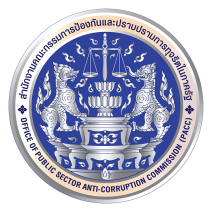   OFFICE OF PUBLIC SECTOR ANTI – CORRUPTION COMMISSION ( PACC) 
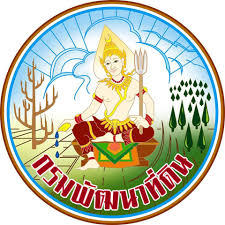 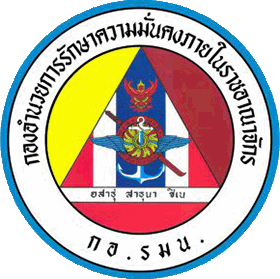 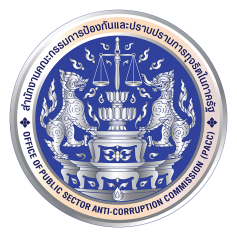 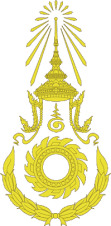 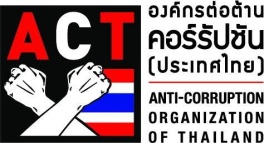 บทที่ ๑	บทนำความเป็นมาของโครงการวัตถุประสงค์การจัดทำคู่มือบทที่ ๒	คู่มือการปฏิบัติงานตามโครงการ	2.1 แผนปฏิบัติการร่วม ๕ หน่วยงาน	2.2 ขั้นตอนวิธีการปฏิบัติหน้าที่ของชุดปฏิบัติการ  	2.3 วิธีการรายงานผลการดำเนินการ	2.4 ทะเบียนรายชื่อผู้ประสาน 5 หน่วยงานภาคผนวก	รายละเอียดกิจกรรมก่อสร้างฝายชะลอน้ำเพื่ออนุรักษ์ดินและน้ำของกรมพัฒนาที่ดิน	แบบก่อสร้าง	ตัวอย่างเอกสาร	พื้นที่กิจกรรมก่อสร้างฝาย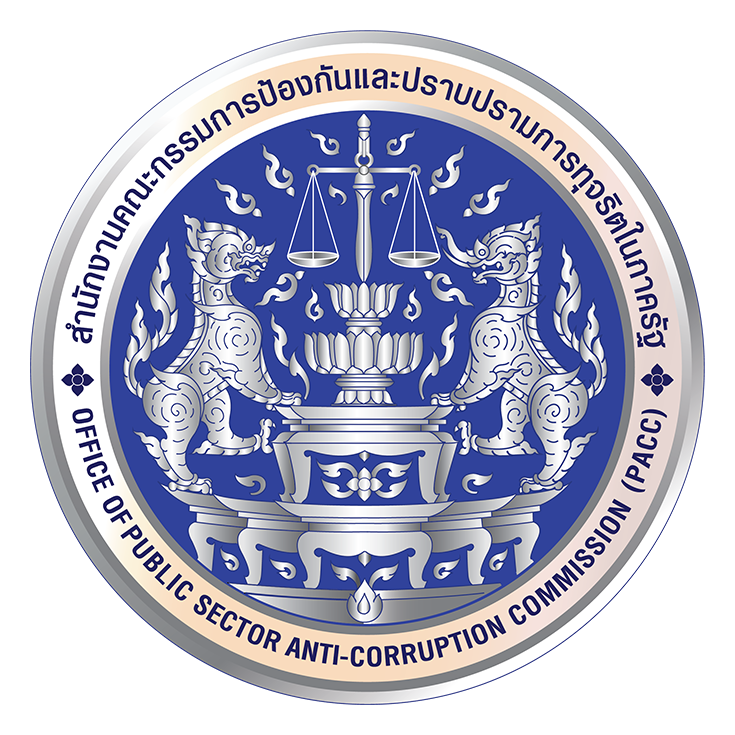 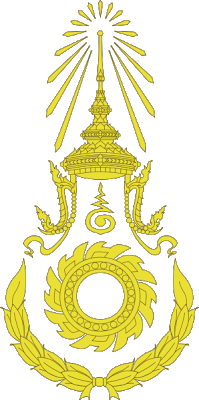 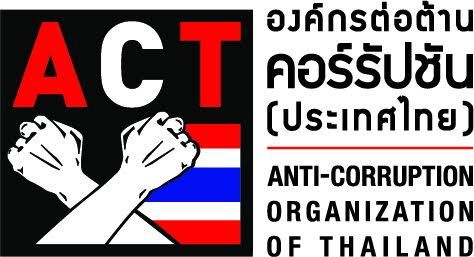 ชื่อโครงการ ประสานพลังเฝ้าระวังการทุจริต กิจกรรมสร้างฝายชะลอน้ำเพื่อการอนุรักษ์ดินและน้ำตาม
               โครงการไทยนิยม ยั่งยืนหลักการและเหตุผลกรมพัฒนาที่ดิน กระทรวงเกษตรและสหกรณ์ ได้ดำเนินโครงการก่อสร้างฝายชะลอน้ำและจัดหาแหล่งน้ำชุมชน โดยมีวัตถุประสงค์เพื่อเพิ่มความชุ่มชื้นให้แก่ทรัพยากรดินและน้ำ ในบริเวณพื้นที่ดำเนินโครงการ มีแหล่งกักเก็บน้ำไว้ใช้ในฤดูแล้ง เพื่อทำเกษตรกรรมเป็นการอนุรักษ์ทรัพยากรดินและน้ำลดปัญหาการชะล้างพังทลายของหน้าดิน รวมถึงเป็นการสร้างงาน สร้างรายได้ให้แก่เกษตรกรผู้ร่วมโครงการ โดยมีเป้าหมาย 1,097 แห่ง งบประมาณ 109.7 ล้านบาท ระยะเวลาดำเนินการ เดือนเมษายน – กันยายน 2561	ความจำเป็นในการอนุรักษ์ดินและน้ำ ซึ่งเป็นภารกิจหลักของกรมพัฒนาที่ดิน จึงได้น้อมนำแนวทางพระราชดำริของพระบาทสมเด็จพระเจ้าอยู่หัวรัชกาลที่ ๙ เกี่ยวกับฝายมาประยุกต์และพัฒนารูปแบบเพื่อลดปริมาณน้ำไหลบ่า การดักเก็บตะกอนและเพิ่มมาตรการไหลซึมของน้ำลงในดิน ฝายชะลอน้ำ หรือ CHECK DAM  ด้วยวิธีการชะลอน้ำในห้วย หนอง คลอง บึง ให้สามารถนำไปใช้ในเขตพื้นที่การเกษตร รวมถึงสร้างความชุ่มชื้นให้แก่ระบบนิเวศโดยรอบ จึงดำเนินกิจกรรมสร้างฝายชะลอน้ำ เพื่อการอนุรักษ์ดินและน้ำโดยการคัดเลือกพื้นที่  ที่มีศักยภาพในการพัฒนาและอยู่นอกเขตป่าไม้ และมีความพร้อมของเกษตรกร อีกทั้งเป็นการสร้างทัศนคติ  จิตสำนึกให้แก่ผู้เข้าร่วมก่อสร้างฝายชะลอน้ำ ให้มีความรู้สึกหวงแหนและเต็มใจที่จะช่วยกันรักษาธรรมชาติให้เกิดความสมดุล	เพื่อเป็นการสนองนโยบายรัฐบาล และให้การดำเนินโครงการเป็นไปด้วยความโปร่งใส สามารถตรวจสอบได้ ภายใต้หลักธรรมาภิบาล สำนักงานคณะกรรมการป้องกันและปราบปรามการทุจริตในภาครัฐ (สำนักงาน ป.ป.ท.) ได้ตระหนักถึงปัญหาการทุจริตหรือประพฤติมิชอบที่เกิดขึ้นในระบบราชการอย่างต่อเนื่อง          มีความพยายามในการป้องกันปราบปรามอย่างชัดเจนและเป็นรูปธรรมมาโดยตลอด จำนวนการทุจริตประพฤติมิชอบก็ยังมิได้ลดจำนวนลงอย่างเห็นได้ชัดเจนมากนัก ภายหลังจากที่สำนักงาน ป.ป.ท. ได้ปฏิบัติงานร่วมกับ กองอำนวยการรักษาความมั่นคงภายในราชอาณาจักร (กอ.รมน.) กองกำลังรักษาความสงบเรียบร้อย (กกล.รส.) องค์กรต่อต้านคอรัปชั่น  (ประเทศไทย) (ACT) ในหลายภารกิจสำคัญที่ผ่านมา จึงเล็งเห็นว่าแต่ละหน่วยงานมีเป้าหมายการดำเนินการที่คล้ายคลึงกัน จึงเป็นที่มาของโครงการฯ ในการป้องกันและปราบปรามการทุจริตหรือประพฤติมิชอบที่อาจเกิดขึ้นได้ตั้งแต่เริ่มต้นดำเนินการ	ดังนั้น เพื่อให้การดำเนินการตรวจสอบความโปร่งใสของโครงการก่อสร้างฝายชะลอน้ำเพื่อการอนุรักษ์ดินและน้ำ ประจำปี งบประมาณ 2561 ของกรมพัฒนาที่ดิน เป็นไปตามวัตถุประสงค์ที่ตั้งไว้ รวมไปถึงการนำนวัตกรรมใหม่มาบูรณาการในการตรวจสอบ เพื่อให้ทุกภาคส่วนราชการและเอกชน ได้เข้ามามีส่วนร่วมในการคิด วิเคราะห์ ดำเนินการ และตรวจสอบ อย่างเต็มที่ และเป็นการวางมาตรการป้องกันการทุจริตหรือประพฤติมิชอบ หรือเพื่อลดความเสี่ยงที่อาจเกิดขึ้น สำนักงาน ป.ป.ท. จึงประสานความร่วมมือกับกอง
อำนวยการรักษาความมั่นคงภายในราชอาณาจักร (กอ.รมน.) กองกำลังรักษาความสงบเรียบร้อย (กกล.รส.) องค์กรต่อต้านคอรัปชั่น  (ประเทศไทย) (ACT) และกรมพัฒนาที่ดิน กระทรวงเกษตรและสหกรณ์ ซึ่งเป็นผู้ดำเนินการหลัก โดยมีการวางแผนงานร่วมกันในทุกขั้นตอน เพื่อให้บรรลุวัตถุประสงค์ตามที่ตั้งไว้และเกิดผลสัมฤทธิ์เพื่อประโยชน์สุขของประชาชนเป็นสำคัญวัตถุประสงค์ เพื่อเป็นการป้องกันและแก้ไขปัญหาการทุจริตประพฤติมิชอบและส่งเสริมการมีส่วนร่วมของภาคส่วนราชการในการตรวจสอบ เฝ้าระวัง ปัญหาการทุจริตที่อาจเกิดขึ้นในระหว่างการดำเนินโครงการเพื่อวางรากฐานการตรวจสอบเฝ้าระวัง การใช้จ่ายเงินงบประมาณแผ่นดินของทุกภาคส่วนราชการ โดยวิธีการบูรณาการเพื่อลดขั้นตอน วิธีการ บุคลากร รวมถึงงบประมาณในการตรวจสอบภายการทุจริตหรือประพฤติมิชอบ หลังเสร็จสิ้นการดำเนินโครงการ เนื่องจากได้มีการเฝ้าระวังและป้องกันมาตั้งแต่ต้นเพื่อให้ประชาชนได้รับประโยชน์อย่างแท้จริงจากการดำเนินโครงการ  เป้าหมายพื้นที่ดำเนินการ 45 จังหวัด ประกอบด้วย สระบุรี ฉะเชิงเทรา จันทบุรี ชลบุรี ชัยภูมิ บุรีรัมย์ สุรินทร์ นครราชสีมา หนองคาย ขอนแก่น อุดรธานี มหาสารคาม กาฬสินธุ์ สกลนคร หนองบัวลำภู บึงกาฬ เชียงใหม่ ลำพูนลำปาง แม่ฮ่องสอน น่าน แพร่ พะเยา เชียงราย เพชรบูรณ์ พิษณุโลก อุตรดิตถ์ เลย พิจิตร สุโขทัย ตาก กำแพงเพชร นครสวรรค์ อุทัยธานี กาญจนบุรี เพชรบุรี (ศูนย์ปฏิบัติการโครงการจัดการพัฒนาที่ดินตามพระราชประสงค์ หนองพลับ – กัดหลวง) และประจวบคีรีขันธ์ (โครงการปลูกป่าชัยพัฒนา แม่ฟ้าหลวง) กระบี่ นครศรีธรรมราช ชุมพร พังงา สุราษฎร์ธานี ตรัง สงขลา และพัทลุงงบประมาณ (ของแต่ละหน่วยงาน)สำนักงานคณะกรรมการป้องกันและปราบปรามการทุจริตในภาครัฐ (สำนักงาน ป.ป.ท.)กองอำนวยการรักษาความมั่นคงภายในราชอาณาจักร (กอ.รมน.) กองกำลังรักษาความสงบเรียบร้อย (กกล.รส.) กรมพัฒนาที่ดิน /สำนักงานพัฒนาที่ดินเขต/สถานีพัฒนาที่ดินองค์กรต่อต้านคอรัปชั่น  (ประเทศไทย) (ACT)หน่วยงานดำเนินการสำนักงานคณะกรรมการป้องกันและปราบปรามการทุจริตในภาครัฐ (สำนักงาน ป.ป.ท.)		กองอำนวยการรักษาความมั่นคงภายในราชอาณาจักร (กอ.รมน.) 		กองกำลังรักษาความสงบเรียบร้อย (กกล.รส.) 		กรมพัฒนาที่ดิน 		ศปท.กระทรวงเกษตรและสหกรณ์		องค์กรต่อต้านคอรัปชั่น  (ประเทศไทย) (ACT)ระยะเวลาดำเนินการปีงบประมาณ 2561 (เดือนเมษายน – กันยายน 2561)วิธีดำเนินการภายใต้การดำเนินการของกรมพัฒนาที่ดิน ซึ่งกำหนดพื้นที่กิจกรรมก่อสร้างฝายชะลอน้ำเพื่อการอนุรักษ์ดินและน้ำ ปี 2561 ไว้จำนวน 1,097 แห่ง โดยแบ่งตามเขตสำนักงานพัฒนาที่ดิน จำนวน 12 เขต  รวม 45 จังหวัด โดยดำเนินการดังนี้สำนักงาน ป.ป.ท. ในฐานะหน่วยงานที่มีอำนาจในการตรวจสอบ ดำเนินการหารือกรมพัฒนาที่ดิน เพื่อขอทราบข้อเท็จจริงและเอกสารเพิ่มเติมเกี่ยวกับการดำเนินโครงการฯ อย่างละเอียด ครบถ้วนจัดทำแผนบริหารความเสี่ยงร่วมกับ ศปท.กระทรวงเกษตรและสหกรณ์ เพื่อเตรียมความพร้อมในการตรวจสอบขั้นตอนการดำเนินโครงการ ประสานขอความร่วมมือ กองอำนวยการรักษาความมั่นคงภายในราชอาณาจักร (กอ.รมน.) กองกำลังรักษาความสงบเรียบร้อย (กกล.รส.) กรมพัฒนาที่ดิน องค์กรต่อต้านคอรัปชั่น  (ประเทศไทย) (ACT) และ       ศปท.กระทรวงเกษตรและสหกรณ์ เพื่อกำหนดนโยบาย แนวทาง วิธีการ เข้าถึงการตรวจสอบโครงการก่อสร้างฝายชะลอน้ำฯ ในทุกขั้นตอน ให้เป็นไปตามวัตถุประสงค์การตรวจสอบป้องกันและแก้ไขปัญหาการทุจริตหรือประพฤติมิชอบดำเนินการประชุมร่วมกันเพื่อชี้แจงวิธีดำเนินการทั้งก่อนและหลังการลงพื้นที่ตรวจสอบโครงการก่อสร้างฝายชะลอน้ำฯ ทั้งนี้ เพื่อให้ทราบปัญหาหรืออุปสรรคที่เกิดขึ้นหรืออาจเกิดขึ้นในอนาคตเพื่อให้การดำเนินการเป็นไปด้วยความต่อเนื่องเป็นรูปธรรม มอบหมายให้กองอำนวยการต่อต้านการทุจริต สำนักงาน ป.ป.ท. เป็นฝ่ายเลขานุการโครงการ และจัดเตรียมความพร้อมในเรื่องการประสานข้อมูล เอกสารการประชุม รายงานการประชุม และรายงานผลการดำเนินโครงการให้หน่วยร่วมตรวจทุกหน่วยทราบ ทั้งนี้ การรายงานผลการการดำเนินการให้กองอำนวยการต่อต้านการทุจริต สำนักงาน ป.ป.ท. กำหนด  e –mail เพื่อใช้เป็นสื่อกลางในการดำเนินการรับ – ส่งข้อมูล เพื่อความรวดเร็ว เป็นระบบ และป้องกันความสับสนที่อาจเกิดขึ้นให้หน่วยงานร่วมตรวจทุกหน่วยแจ้งรายชื่อผู้ประสานของแต่ละหน่วยงาน ในแต่ละจังหวัด ให้สำนักงาน ป.ป.ท. ทราบ เพื่อจัดทำบัญชีรายชื่อสำหรับติดต่อ สื่อสารระหว่างกันเพื่อความรวดเร็ว ต่อเนื่อง และคล่องตัว ในการปฏิบัติงานกำหนดวิธีการตรวจสอบโดยให้ สำนักงาน ป.ป.ท. เขตพื้นที่ 1 - 9 ร่วมกับกองอำนวยการรักษาความมั่นคงภายในจังหวัด กองกำลังรักษาความสงบเรียบร้อยจังหวัด เครือข่ายองค์กรต่อต้านคอรัปชั่นในแต่ละพื้นที่ ประสานความร่วมมือโดยกำหนดเขตพื้นที่การตรวจสอบตามความรับผิดชอบของ สำนักงาน ป.ป.ท. เขต 1-9 หรือตามที่เลขาธิการคณะกรรมการ ป.ป.ท. เห็นสมควร โดยอิงข้อมูลพื้นฐานของพื้นที่กิจกรรมตามสำนักงานพัฒนาที่ดินเขต 1- 12 โดยดำเนินการภายใต้คู่มือการดำเนินโครงการ ประสานพลังเฝ้าระวังการทุจริต กรณีสร้างฝายชะลอน้ำเพื่อรักษาดินและน้ำตามโครงการไทยนิยม ยั่งยืน ให้สำนักงาน ปปท. เขต 1 – 9 ในฐานะหน่วยตรวจสอบหลัก รายงานผลการดำเนินการ หากได้ตรวจสอบการก่อสร้างฝายชะลอน้ำฯ ที่ได้ก่อสร้างแล้วเสร็จ เป็นเอกสารและจดหมายอิเล็กทรอนิกส์ ให้กองอำนวยการต่อต้านการทุจริต สำนักงาน ป.ป.ท. เพื่อพิจารณาจัดทำบทสรุป วิเคราะห์ปัญหา อุปสรรค โดยศึกษารูปแบบ วิธีการ ขั้นตอนที่มีความบกพร่อง แล้วนำไปพัฒนาการรูปแบบการตรวจสอบของสำนักงาน ป.ป.ท.ต่อไป ในอนาคตให้มีประสิทธิภาพ ประสิทธิผล และดำรงไว้ซึ่งความเป็นธรรม ประโยชน์ที่คาดว่าจะได้รับป้องกันและแก้ไขปัญหาการทุจริตประพฤติมิชอบและส่งเสริมการมีส่วนร่วมของส่วนราชการในการตรวจสอบ เฝ้าระวัง ปัญหาการทุจริตที่อาจเกิดขึ้นการตรวจสอบเฝ้าระวังการใช้จ่ายเงินงบประมาณแผ่นดินของทุกภาคส่วนราชการ โดยวิธีการ   บูรณาการ มีความชัดเจนเป็นรูปธรรมลดขั้นตอน วิธีการ บุคลากร งบประมาณในการตรวจสอบการทุจริตหรือประพฤติมิชอบหลังเสร็จสิ้นการดำเนินโครงการ เนื่องจากได้มีการเฝ้าระวังและป้องกันมาตั้งแต่ต้นประชาชนได้รับประโยชน์จากการดำเนินโครงการก่อสร้างฝายชะลอน้ำ  ผู้เสนอโครงการ					นายสัญชาติ อุปนันชัย  ผู้อำนวยการกองอำนวยการต่อต้านการทุจริตผู้เห็นชอบโครงการ 				               พันตำรวจโท วันนพ สมจินตนากุล                     ผู้ช่วยเลขาธิการคณะกรรมการ ป.ป.ท.ผู้อนุมัติโครงการ                                                              พันโท กรทิพย์ ดาโรจน์                     เลขาธิการคณะกรรมการ ป.ป.ท.จากสถานการณ์การทุจริตของประเทศที่ผ่านมา ซึ่งปรากฏความรุนแรงในหลายรูปแบบและขยายตัวครอบคุลมทุกพื้นที่ ท่ามกลางความอ่อนแอของกระบวนการแก้ไขปัญหา หน่วยงานที่มีอำนาจในการบังคับใช้กฎหมายถูกแทรกแซงจนถือได้ว่าขาดความเป็นอิสระส่งผลกระทบให้การป้องกันและปราบปรามการทุจริตไม่ส่งผลสัมฤทธิ์เท่าที่ควรจะเป็น  สำนักงานคณะกรรมการป้องกันและปราบปรามการทุจริตในภาครัฐ (สำนักงาน ป.ป.ท.) ในฐานะเลขานุการศูนย์อำนวยการต่อต้านการทุจริตแห่งชาติ จึงตระหนักถึงภารกิจสำคัญนี้ โดยกำหนดวิธีการ กลไกในการขับเคลื่อนมาตรการป้องกันและแก้ไขปัญหาการทุจริตไปยังศูนย์ปฏิบัติการต่อต้านการทุจริต (ศปท.) ประจำกระทรวงและส่วนราชการ ต่างๆ รวมถึงการบูรณาการประสานพลังขับเคลื่อนกับหน่วยงานทหาร ซึ่งเป็นหน่วยงานทางด้านกำลังพลให้มีส่วนร่วมในการป้องกันและเฝ้าระวังเพื่อเป็นจุดเริ่มต้นแห่งการสกัดกั้นปัญหาการทุจริต ตั้งแต่เริ่มต้นกระบวนการและมีการใช้กลไกทางสังคมผ่านองค์กรเอกชน รวมไปถึงภาคประชาชน เพื่อเป็นการล้อมกรอบปัญหาให้แคบลงและเป็นจุดเปลี่ยนที่สำคัญ สร้างความเชื่อมั่นและศรัทธาของประชาชนต่อการบริหารจัดการของหน่วยงานรัฐภายใต้หลักธรรมาภิบาลกองอำนวยการต่อต้านการทุจริต สำนักงาน ป.ป.ท. จึงได้จัดทำคู่มือการปฏิบัติงานตรวจสอบกิจกรรมก่อสร้างชะลอน้ำเพื่ออนุรักษ์ดินและน้ำ ของกรมพัฒนาที่ดินขึ้น เพื่อให้เป็นแนวทาง วิธีการ ปฏิบัติงานให้กับหน่วยงานต่างๆ ที่ร่วมประสานพลังขับเคลื่อนการดำเนินการการในครั้งนี้ โดยมีวัตถุประสงค์ให้เกิดผลสัมฤทธิ์ที่เป็นรูปธรรม แสดงให้เป็นความตื่นรู้ของประชาชน อันจะเป็นจุดเปลี่ยนแปลงที่สำคัญภายใต้เป้าหมาย คนโกงรายเก่าจะหมดไป คนโกงรายใหม่ไม่เกิด ไม่เปิดโอกาสให้โกง  สมดั่งเจตนารมณ์ได้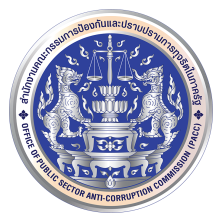 เมื่อชุดปฏิบัติการได้รับแจ้งจากคณะทำงานฝ่ายอำนวยการตามคำสั่งสำนักงานคณะกรรมการป้องกันและปราบปรามการทุจริตในภาครัฐ (สำนักงาน ป.ป.ท. ที่   227 / ๒๕๖๑ เรื่องแต่งตั้งคณะทำงานโครงการประสานพลังเฝ้าระวังการทุจริต กิจกรรมสร้างฝายชะลอน้ำเพื่ออนุรักษ์ดินและน้ำตามโครงการไทยนิยม ยั่งยืน        ลงวันที่ 13 มิถุนายน  ๒๕๖๑ ให้ชุดปฏิบัติการจัดการประชุม ชี้แจง วางแผน  กำหนดสถานที่ วัน เวลา ปฏิบัติหน้าที่ตามแผนโดยจัดชุดปฏิบัติการเป็นชุดย่อยเพื่อความรวดเร็วของภารกิจก็ตามแต่เห็นสมควร สำหรับพิกัดกิจกรรมการสร้างฝายของแต่ละจังหวัดนั้นให้ตรวจสอบได้จากพื้นที่กิจกรรมก่อสร้างฝายชะลอน้ำเพื่อการอนุรักษ์ดินและน้ำ ปี ๒๕๖๑ ของกรมพัฒนาที่ดิน เอกสารตามภาคผนวกให้ตรวจสอบความถูกต้องของการดำเนินโครงการ ดังนี้     ๒.๑ การกำหนดพื้นที่เป้าหมายของแต่ละพื้นที่กิจกรรม ได้รับความเห็นชอบจากประชาคมหมู่บ้านหรือไม่สำหรับพื้นที่นอกเขตเกษตรกรรม ได้มีการขออนุญาตใช้พื้นที่จากหน่วยงานที่เกี่ยวข้องก่อนดำเนินการหรือไม่๒.๒ ตรวจสอบความถูกต้องของการคำนวณปริมาณวัสดุ และราคาก่อสร้างฝายชะลอน้ำ โดยเทียบกับสภาพพื้นที่ก่อสร้างจริงกับตารางคำนวณของสถานีพัฒนาที่ดินจังหวัด (รายละเอียดการคำนวณตามตัวอย่างที่ระบุในคู่มือการดำเนินงานโครงการไทยนิยม ยั่งยืนของกรมพัฒนาที่ดิน เอกสารตามภาคผนวก๒.๓ ตรวจสอบความถูกต้องของการจ้างแรงงาน ต้องเป็นการจ้างแรงงานในท้องถิ่นเป็นหลัก โดยพิจารณาเกษตรกรผู้รับจ้างแรงงานจากบัญชีเกษตรกรผู้ลงทะเบียนเพื่อสวัสดิการแห่งรัฐ หรือบัญชีผู้มีรายได้น้อยก่อนเป็นลำดับแรกและวิธีการจ่ายค่าจ้างให้จ่ายค่าจ้างให้กับเกษตรกรผู้รับจ้างผ่านบัญชีธนาคาร (กรุงไทย ออมสิน ธ.ก.ส. ธนาคารอิสลาม) หรือหากมีข้อจำกัดในการจ่ายเงินให้จ่ายเป็นเงินสดโดยมีใบสำคัญรับเงินเขียนระบุรายละเอียดให้ชัดเจนและให้เกษตรกรผู้รับจ้างลงนามรับเงินพร้อมกับมีพยานลงนามรับรอง๒.๔ ตรวจสอบการได้มาของวัสดุอุปกรณ์ที่ใช้ในการสร้างฝายชะลอน้ำฯ ว่าได้มาโดยถูกต้อง หรือครบถ้วนตามหลักเกณฑ์ที่คู่มือของกรมพัฒนาที่ดินกำหนดไว้หรือไม่ เอกสารตามภาคผนวกโดยวัสดุอุปกรณ์ที่ใช้ ประกอบด้วย        -กระสอบพลาสติกสาน ขนาด 0.70x0.45 ม. หรือมีขนาดบรรจุ 25 กิโลกรัม -ทรายผสมซีเมนต์ (Soil Cement) อัตราส่วนซีเมนต์กับทราย 1:10-หลักไม้ เพื่อวางผังการก่อสร้าง-เชือกสำหรับรัดปากถุงกระสอบ และขึงระหว่างหลักไม้ผังแนวการก่อสร้าง-จอบ พลั่ว เสียม สำหรับปรับแต่งดิน การผสมวัสดุทรายกับซีเมนต์และกรอกทรายผสมซีเมนต์ใส่กระสอบ (หมายเหตุ จำนวนอุปกรณ์ให้พิจารณาจากความเหมาะสมกับปริมาณงานตามแบบ)๒.๕ การผสมทรายและซีเมนต์ เป็นการผสมแบบแห้งให้ทำการคลุกเคล้าจนเป็นเนื้อเดียวกัน ไม่ต้องใช้น้ำมาผสมร่วมด้วย และอัตราส่วนการผสมคือ 1 ต่อ 10 โดยปริมาตร หากใช้ปูนซีเมนต์ 1 ถุงขนาด 50 กิโลกรัม จะใช้ทรายผสมจำนวน 0.36 ลบ.ม. หรือใช้ทรายมีน้ำหนัก 522 กิโลกรัม และหากต้องการผสมให้ได้ปริมาตร        1 ลบ.ม. จะต้องใช้ทราย 1 ลบ.ม. หรือปูนซีเมนต์น้ำหนัก 140 กิโลกรัม หรือ 2.8 ถุง2.6 เมื่อได้มีการจัดเรียงกระสอบแล้วให้ชุดปฏิบัติตรวจสอบความถูกต้องว่ากระสอบได้ถูกจัดเรียงให้เป็นไปตามแบบแปลนหรือไม่2.7 สำหรับการจัดซื้อวัสดุเพื่อใช้ในการก่อสร้างฝายชะลอน้ำฯ นั้นเป็นหน้าที่ของสถานีพัฒนาที่ดินจังหวัดนั้น ๆ โดยทำการจัดซื้อในคราวเดียวเป็นรายตำบล ทั้งนี้ตามแนวทางที่กรมพัฒนาที่ดินได้กำหนดไว้ เอกสารตามภาคผนวก2.8 หากชุดปฏิบัติการตรวจสอบแล้วเห็นว่า การดำเนินการในขั้นตอนใดเป็นไปโดยไม่ถูกต้อง ให้ตั้งข้อสังเกตพร้อมทั้งรายงานให้สถานีพัฒนาที่ดินจังหวัด ดำเนินการในขั้นตอนนั้นๆ ให้ถูกต้อง เป็นไปตามระเบียบ กฎหมาย เพื่อป้องกันปัญหาเรื้อรังที่อาจเกิดขึ้นในอนาคต๒.9 เมื่อการก่อสร้างฝายชะลอน้ำฯ แล้วเสร็จ ให้รายงานผลการดำเนินการให้เลขาธิการคณะกรรมการ ป.ป.ท. ในฐานะหัวหน้าคณะทำงาน ทราบ เพื่อนำมาศึกษา วิเคราะห์ และกำหนดเป็นนวัตกรรมการตรวจสอบในเชิงป้องปรามขอสำนักงาน ป.ป.ท. ต่อไปในอนาคต	สำนักงาน ปปท.เขต ๑สำนักงาน ปปท.เขต ๑สำนักงาน ปปท.เขต ๑สำนักงาน ปปท.เขต ๑สำนักงาน ปปท.เขต ๑ลำดับชื่อ /สกุลตำแหน่งพื้นที่รับผิดชอบหมายเลขโทรศัพท์พ.ต.ท. สมศักดิ์ แววพานิชผอ.ปปท.เขต ๑จังหวัดสระบุรี08-4439-2052พล.ต.นเรศ หมวกเหล็กรอง ผอ. รมน.จังหวัด อ.ย.(ท)/ผอ.สน.ปรมน.ว.ที่ ๕จังหวัดสระบุรี08-5396-2469ผู้แทน กกล.รส.จังหวัดสระบุรีจังหวัดสระบุรีนายศักดิ์ดา จันทร์แก้วผอ.สถานีพัฒนาที่ดินสระบุรีจังหวัดสระบุรี036-733-126ผู้แทนองค์กรต่อต้านคอรัปชั่น (ACT)องค์กรต่อต้านคอรัปชั่น (ACT)จังหวัดสระบุรีสำนักงาน ปปท.เขต 2สำนักงาน ปปท.เขต 2สำนักงาน ปปท.เขต 2สำนักงาน ปปท.เขต 2สำนักงาน ปปท.เขต 2ลำดับชื่อ /สกุลตำแหน่งพื้นที่รับผิดชอบหมายเลขโทรศัพท์นายพิสิฏฐ์ สกาญจนชัย  ผอ.ปปท.เขต 2  08-4439-2047พล.ร.ต. วีระชาติ ชั้นประเสริฐรอง ผอ. รมน.จังหวัด จ.บ.(ท)/ผอ.สน.ปรมน.2 สง.ปรมน.ทร.จังหวัดจันทบุรี08-5449-8953พล.ต. ทัศนไนย ประทุมทองผอ. รมน.จังหวัด ช.บ.(ท)/ผอ.สน.ปรมน.จว.ที่ 3จังหวัดชลบุรี08-1410-0909ผู้แทน กกล.รส.จังหวัดจันทบุรี / ชลบุรีกกล.รส.จังหวัดจันทบุรี / ชลบุรีจังหวัดจันทบุรี / ชลบุรีนายปรีชา โหนแหยมผอ.สถานีพัฒนาทีดินจันทบุรีจังหวัดจันทบุรี039-433-713นายวิรุธ คงเมือง  ผอ.สถานีพัฒนาที่ดินชลบุรีจังหวัดชลบุรี038-389-106ผู้แทนองค์กรต่อต้านคอรัปชั่น (แห่งประเทศไทย) (ACT)ผู้แทนองค์กรต่อต้านคอรัปชั่น (แห่งประเทศไทย) (ACT)สำนักงาน ปปท.เขต 3สำนักงาน ปปท.เขต 3สำนักงาน ปปท.เขต 3สำนักงาน ปปท.เขต 3สำนักงาน ปปท.เขต 3ลำดับชื่อ /สกุลตำแหน่งพื้นที่รับผิดชอบหมายเลขโทรศัพท์พ.ต.ท. สามารถ ไชยณรงค์  ผอ.ปปท.เขต ๓  08-4439-2053พล.ต.อนุสรณ์ นุตสถิตรอง ผอ. รมน.จังหวัด น.ม.(ท)/ผอ.สน.ปรมน.จว.ที่ 8จังหวัดชัยภูมิ/บุรีรัมย์/สุรินทร์/นครราชสีมา08-1790-9800ผู้แทน กกล.รส.จังหวัดชัยภูมิ/บุรีรัมย์/สุรินทร์/นครราชสีมากกล.รส.จังหวัดชัยภูมิ/บุรีรัมย์/สุรินทร์/นครราชสีมาจังหวัดชัยภูมิ/บุรีรัมย์/สุรินทร์/นครราชสีมานายสิทธิชัยโคตรมาผอ.สถานีพัฒนาที่ดินจังหวัดชัยภูมิจังหวัดชัยภูมินายสรรเสริญ เจริญศรีผอ.สถานีพัฒนาที่ดินจังหวัดบุรีรัมย์  จังหวัดบุรีรัมย์  044-666-376-7นายวัญญู เสมียนรัมย์ ผอ.สถานีพัฒนาที่ดินจังหวัดสุรินทร์  จังหวัดสุรินทร์  044-069905นายสุวัฒน์ ธาตุทะนะ ผอ.สถานีพัฒนาที่ดินจังหวัดนครราชสีมา  จังหวัดนครราชสีมา   044-371-774ผู้แทนองค์กรต่อต้านคอรัปชั่น (แห่งประเทศไทย) (ACT)องค์กรต่อต้านคอรัปชั่น (แห่งประเทศไทย) (ACT)สำนักงาน ปปท.เขต ๔สำนักงาน ปปท.เขต ๔สำนักงาน ปปท.เขต ๔สำนักงาน ปปท.เขต ๔ชื่อ /สกุลตำแหน่งพื้นที่รับผิดชอบหมายเลขโทรศัพท์นายทองสุข ณ พล  รก.ผอ.ปปท.เขต ๔  08-5485-7655นายทองสุข ณ พล  รอง ผอ. รมน.จังหวัด ข.ก.(ท)/ผอ.สน.ปรมน.จว.ที่  12จังหวัดมหาสารคาม ขอนแก่น กาฬสินธุ์ 09-4256-9895พล.ต.ศุภชัย ศุภเมธี รอง ผอ. รมน.จังหวัด อ.ด. (ท)/ผอ.สน.ปรมน.จว.ที่ 10จังหวัดอุดรธานี /เลย /หนองบัวลำภู /หนองคาย )08-1262-5033พล.ต.ประสิทธิ์ ทิศาวงศ์ รอง ผอ. รมน.จังหวัด ส.น. (ท) /ผอ.สน.ปรมน.จว.ที่ 11จังหวัดสกลนคร /บึงกาฬ)08-2835-2772นางสาวนุชจรี กองพลพรหมผอ.สถานีพัฒนาที่ดินจังหวัดหนองคายจังหวัดหนองคาย042-012-535นางนงนุช ศรีพุ่มผอ.สถานีพัฒนาที่ดินจังหวัดขอนแก่นจังหวัดขอนแก่น042-012-535นายสุทธิดล วงษ์จันฬาผอ.สถานีพัฒนาที่ดินจังหวัดอุดรธานีจังหวัดอุดรธานี042-295-449นายชูเกียรติ คำโสภาผอ.สถานีพัฒนาที่ดินจังหวัดมหาสารคามจังหวัดมหาสารคาม043-971-336นายวิรัตน์ แสงแก้วผอ.สถานีพัฒนาที่ดินจังหวัดกาฬสินธุ์จังหวัดกาฬสินธุ์043-601-054นายสุริยะ ยืนยงผอ.สถานีพัฒนาที่ดินจังหวัดสกลนครจังหวัดสกลนคร042-099-893นายอดุลย์ ศรีสุพรรณผอ.สถานีพัฒนาที่ดินจังหวัดหนองบังลำภูจังหวัดหนองบังลำภู042-311-727นายเกรียงไกร ไชยโพธิ์ผอ.สถานีพัฒนาที่ดินจังหวัดบึงกาฬจังหวัดบึงกาฬ042-490-828นายนิยม เยี่ยมอ่อนผอ.สถานีพัฒนาที่ดินจังหวัดสกลนครจังหวัดสกลนคร02-107-0790  ผู้แทนองค์กรต่อต้านคอรัปชั่น (ประเทศไทย) (ACT)องค์กรต่อต้านคอรัปชั่น (ประเทศไทย)(ACT)สำนักงาน ปปท.เขต ๕สำนักงาน ปปท.เขต ๕สำนักงาน ปปท.เขต ๕สำนักงาน ปปท.เขต ๕ชื่อ /สกุลตำแหน่งพื้นที่รับผิดชอบหมายเลขโทรศัพท์นายกฤษณ์ กระแสเวส  ผอ.ปปท.เขต 508-1372-2834พล.ต.กรีพล อุทิตสารผอ. รมน.จังหวัด ข.ม.(ท)/ผอ.สน.ปรมน.จว.ที่  15จังหวัดลำพูน/เชียงใหม่/ลำปาง/แม่ฮ่องสอน ) 08-9755-3440พล.ต.คณเดช พงศบางโพธิ์รอง ผอ. รมน.จังหวัด ช.ร. (ท)/ผอ.สน.ปรมน.จว.ที่ 16จังหวัดน่าน/ แพร่/พะเยา และเชียงราย)08-1886-1904ผู้แทน กกล.รส.จังหวัดลำพูน/เชียงใหม่/ลำปาง/แม่ฮ่องสอน/น่าน/ แพร่/พะเยา และเชียงรายนายเพียง พรมสงฆ์ผอ.สถานีพัฒนาที่ดินจังหวัดลำพูนจังหวัดลำพูน053-096-046-7นายธีร์รรัฐ ไชยเทพผอ.สถานีพัฒนาที่ดินจังหวัดเชียงใหม่จังหวัดเชียงใหม่053-121-171นายพิทโยธร ไวทยาวัฒน์ผอ.สถานีพัฒนาที่ดินจังหวัดลำปางจังหวัดลำปาง๐54-269-569นายสงวน พรมชาวนาผอ.สถานีพัฒนาที่ดินจังหวัดแม่ฮ่องสอนจังหวัดแม่ฮ่องสอน053-613-853นายอเนก ดีพรกุลผอ.สถานีพัฒนาที่ดินจังหวัดแพร่จังหวัดแพร่054-597-294นายนครินทร์ ชมพูผอ.สถานีพัฒนาที่ดินจังหวัดสกลนครจังหวัดสกลนคร042-099-893นายวิชิต ขันแก้วผอ.สถานีพัฒนาที่ดินจังหวัดพะเยาจังหวัดพะเยา054-410-567นายศรีศักดิ์ ธานีผอ.สถานีพัฒนาที่ดินจังหวัดเชียงรายจังหวัดเชียงราย053-776-577ผู้แทนองค์กรต่อต้านคอรัปชั่น (ประเทศไทย) (ACT)องค์กรต่อต้านคอรัปชั่น (ประเทศไทย)(ACT)สำนักงาน ปปท.เขต ๖สำนักงาน ปปท.เขต ๖สำนักงาน ปปท.เขต ๖สำนักงาน ปปท.เขต ๖ชื่อ /สกุลตำแหน่งพื้นที่รับผิดชอบหมายเลขโทรศัพท์นางรมณี กลั่นบิดา  ผอ.ปปท.เขต ๖๐8-9444-2627พล.ต.สรายุทธ ปาลิวนิชรอง ผอ. รมน.จังหวัด พ.ล.(ท)/ผอ.สน.ปรมน.จว.ที่  14จังหวัดอุทัยธานี/เพชรบูรณ์/สุโขทัย/อุตรดิตถ์/พิษณุโลก )08-9439-9310พล.ต. อนุสรณ์ ธูปทองรอง ผอ. รมน.จังหวัด น.ว.(ท)/ผอ.สน.ปรมน.จว.ที่ 13จังหวัดนครสวรรค์/ตาก/กำแพงเพชร/พิจิตร)08-1953-5404ผู้แทน กกล.รส.จังหวัดเพชรบูรณ์/พิษณุโลก/อุตรดิตถ์/พิจิตร/สุโขทัย/ตาก/กำแพงเพชร/นครสวรรค์ และอุทัยธานีนายสนอง คำสองสีผอ.สถานีพัฒนาที่ดินจังหวัดเพชรบูรณ์ จังหวัดเพชรบูรณ์  0596-736-092-4นายสมบูรณ์ ธิจันทร์ ผอ.สถานีพัฒนาที่ดินจังหวัดพิษณุโลกจังหวัดพิษณุโลก 055-009-824นายสุชาติ เหรียญทอง ผอ.สถานีพัฒนาที่ดินจังหวัดสุโขทัยจังหวัดสุโขทัย๐55-019-709 นายพัฒนา อภิญดา ผอ.สถานีพัฒนาที่ดินจังหวัดอุตรดิตถ์จังหวัดอุตรดิตถ์ 055-428-295นายวิญญู เจ๊กชื่น ผอ.สถานีพัฒนาที่ดินจังหวัดพิจิตรจังหวัดพิจิตร056-990-034นายวิโรจน์ บรรเจิดฤทธิ์ ผอ.สถานีพัฒนาที่ดินจังหวัดตากจังหวัดตาก055-508-988นายณัตชากร กัณฑ์กฤชกรณ์ ผอ.สถานีพัฒนาที่ดินจังหวัดกำแพงเพชรจังหวัดกำแพงเพชร๐55-705-73๔นายฐกร กลิ่นจำปา ผอ.สถานีพัฒนาที่ดินจังหวัดนครสวรรค์จังหวัดนครสวรรค์056-247-213 นายตระกูล นามโลมาผู้อำนวยการสถานีพัฒนาที่ดินจังหวัดอุทัยธานีจังหวัดอุทัยธานี055-019-709ผู้แทนองค์กรต่อต้านคอรัปชั่น (ประเทศไทย) (ACT)องค์กรต่อต้านคอรัปชั่น (ประเทศไทย) (ACT)สำนักงาน ปปท.เขต ๗สำนักงาน ปปท.เขต ๗สำนักงาน ปปท.เขต ๗สำนักงาน ปปท.เขต ๗ชื่อ /สกุลตำแหน่งพื้นที่รับผิดชอบหมายเลขโทรศัพท์พ.ต.ท. เทิดศักดิ์ พุฒซ้อน  ผอ.ปปท.เขต 7  08-5484-2034พล.ต.ชินโชติ บุญยไพศาล โทร. รอง ผอ. รมน.จังหวัด น.ฐ.(ท)/ผอ.สน.ปรมน.จว.ที่ 6จังหวัดกาญจนบุรี 09-5896-4551พล.ต.สีหเดช ตีสนธิโชติ โทร.    รอง ผอ. รมน.จังหวัด พ.บ..(ท)/ผอ.สน.ปรมน.จว.ที่ 7จังหวัดเพชรบุรี ประจวบคีรีขันธ์09-5498-9451ผู้แทน กกล.รส.จังหวัดกาญจนบุรี/เพชรบุรี /ประจวบคีรีขันธ์นายสากล ณ ฤทธิ์ ผอ.สถานีพัฒนาที่ดินจังหวัดกาญจนบุรีจังหวัดกาญจนบุรี034-564-291นายนิรันดร ทังสฤดี ผอ.สถานีพัฒนาที่ดินจังหวัดเพชรบุรี  จังหวัดเพชรบุรี  032-503-036นายอัมพร พวงพวา ผอ.สถานีพัฒนาที่ดินจังหวัดประจวบคีรีขันธ์   จังหวัดประจวบคีรีขันธ์    032-510-796ผู้แทนองค์กรต่อต้านคอรัปชั่น (ประเทศไทย) (ACT)ผู้แทนองค์กรต่อต้านคอรัปชั่น (ประเทศไทย) (ACT)สำนักงาน ปปท.เขต ๘สำนักงาน ปปท.เขต ๘สำนักงาน ปปท.เขต ๘สำนักงาน ปปท.เขต ๘ชื่อ /สกุลตำแหน่งพื้นที่รับผิดชอบหมายเลขโทรศัพท์นายอภินันท์ นาวิกนันท์  ผอ.ปปท.เขต 808-4439-2059พล.ต. ทรงพล สุมนาวดี รอง ผอ. รมน.จังหวัด ส.ฎ.(ท)/ผอ.สน.ปรมน.จว.ที่  17จังหวัดสุราษฎร์ธานี/ชุมพร/นครศรีธรรมราช09-8462-4090พล.ต. ทัศนไนย ประทุมทอง รอง ผอ. รมน.จังหวัด ช.บ.(ท)/ผอ.สน.ปรมน.จว.ที่ 3จังหวัดกระบี่/ระนอง 08-1410-0909 น.อ.ธีค์ชรัช ศรีสวสดิ์ ร.น. รอง ผอ. รมน.จังหวัด พ.ง. (ท)/ รอง ผอ.สน.ปรมน.จว.ที่ 1จังหวัดพังงา08-7830-4296ผู้แทน กกล.รส.จังหวัดลำพูน/เชียงใหม่/ลำปาง/แม่ฮ่องสอน/น่าน/ แพร่/พะเยา และเชียงรายนายนิพล เข็มขาว ผอ.สถานีพัฒนาที่ดินจังหวัดนครศรีธรรมราชจังหวัดนครศรีธรรมราช075-378-088นายประสิทธิ์ แสงภักดี ผอ.สถานีพัฒนาที่ดินจังหวัดกระบี่ จังหวัดกระบี่ 075-680-337นายจำเริญ นาคคง ผอ.สถานีพัฒนาที่ดินจังหวัดชุมพรจังหวัดชุมพร๐77-653-087นายวิเชียร พรหมทอง  ผอ.สถานีพัฒนาที่ดินจังหวัดพังงาจังหวัดพังงา 076-461-532นายสะอาด บุตรเล็ก ผอ.สถานีพัฒนาที่ดินจังหวัดสุราษฎร์ธานีจังหวัดสุราษฎร์ธานี077-380-785-6นายสามารถ สร้อยทอง ผอ.สถานีพัฒนาที่ดินจังหวัดระนองจังหวัดระนอง077-989-825ผู้แทนองค์กรต่อต้านคอรัปชั่น (ประเทศไทย) (ACT)ผู้แทนองค์กรต่อต้านคอรัปชั่น (ประเทศไทย) (ACT)สำนักงาน ปปท.เขต ๙สำนักงาน ปปท.เขต ๙สำนักงาน ปปท.เขต ๙สำนักงาน ปปท.เขต ๙ชื่อ /สกุลตำแหน่งพื้นที่รับผิดชอบหมายเลขโทรศัพท์พ.ต.อ.กษิดิศ เพิ่มพูนวิวัฒน์  ผอ.ปปท.เขต 9โทร. 08-2667-0569พ.อ.พิชิต โชติแก้ว   รอง ผอ. รมน.จังหวัด ต.ง. (ท)/ รอง ผอ.สน.ปรมน.จว.ที่ 1จังหวัดตรัง โทร. 08-1410-0909 รอง ผอ. รมน.จังหวัด ส.ข.(ท)/ผอ.สน.ปรมน.จว.ที่ 18   จังหวัดสงขลาโทร. 09-8835-2996พล.ต. ทรงพล สุมนาวดี   รอง ผอ. รมน.จังหวัด ส.ฎ.(ท)/ผอ.สน.ปรมน.จว.ที่  17จังหวัดพัทลุงโทร. 09-8462-4090ผู้แทน กกล.รส.จังหวัดลำพูน/เชียงใหม่/ลำปาง/แม่ฮ่องสอน/น่าน/ แพร่/พะเยา และเชียงรายนายสุชล แก้วเกาะสะบ้า ผอ.สถานีพัฒนาที่ดินจังหวัดตรังจังหวัดตรังโทร 075 501-059นางศิริวรรณ เกษตรสุนทร โทร ผอ.สถานีพัฒนาที่ดินจังหวัดสงขลาจังหวัดสงขลา074-894-300นายณรงค์ ทองเหล่ ผอ.สถานีพัฒนาที่ดินจังหวัดพัทลุงจังหวัดพัทลุงโทร 074-681-205ผู้แทนองค์กรต่อต้านคอรัปชั่น (ประเทศไทย) (ACT)ผู้แทนองค์กรต่อต้านคอรัปชั่น (ประเทศไทย) (ACT)